О работе Собрания депутатов Михайловского сельского поселения за 2022 год и дальнейших задачах на 2023 год	Заслушав доклад председателя Собрания депутатов Михайловского сельского поселения Зыковой Елены Георгиевны  «О работе Собрания депутатов Михайловского сельского поселения  за 2022 год и дальнейших задачах на 2023 год» Собрание депутатов Михайловского сельского поселения Советского муниципального района Республики Марий Эл            р е ш и л о:	1. Считать первоочередными задачами деятельность Собрания депутатов Михайловского сельского поселения четвертого созыва в 2022 году:нормативно-правовое обеспечение социально-экономического и культурного развития поселения;работа с населением (прием граждан, встречи с избирателями, работа по обращениям, заявлениям граждан, отчет депутатов о проделанной работе);взаимодействие с представительными органами поселений, общественными объединениями поселения и района;реализация контрольных функций Собрания депутатов.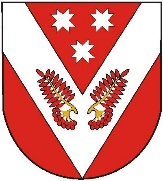 РОССИЙ ФЕДЕРАЦИЙМАРИЙ ЭЛ РЕСПУБЛИКЫСЕРОССИЙ ФЕДЕРАЦИЙМАРИЙ ЭЛ РЕСПУБЛИКЫСЕРОССИЙ ФЕДЕРАЦИЙМАРИЙ ЭЛ РЕСПУБЛИКЫСЕРОССИЙ ФЕДЕРАЦИЙМАРИЙ ЭЛ РЕСПУБЛИКЫСЕРОССИЙ ФЕДЕРАЦИЙМАРИЙ ЭЛ РЕСПУБЛИКЫСЕРОССИЙ ФЕДЕРАЦИЙМАРИЙ ЭЛ РЕСПУБЛИКЫСЕРОССИЙ ФЕДЕРАЦИЙМАРИЙ ЭЛ РЕСПУБЛИКЫСЕРОССИЙ ФЕДЕРАЦИЙМАРИЙ ЭЛ РЕСПУБЛИКЫСЕРОССИЙ ФЕДЕРАЦИЙМАРИЙ ЭЛ РЕСПУБЛИКЫСЕРОССИЙ ФЕДЕРАЦИЙМАРИЙ ЭЛ РЕСПУБЛИКЫСЕРОССИЙ ФЕДЕРАЦИЙМАРИЙ ЭЛ РЕСПУБЛИКЫСЕРОССИЙ ФЕДЕРАЦИЙМАРИЙ ЭЛ РЕСПУБЛИКЫСЕРОССИЙ ФЕДЕРАЦИЙМАРИЙ ЭЛ РЕСПУБЛИКЫСЕРОССИЙ ФЕДЕРАЦИЙМАРИЙ ЭЛ РЕСПУБЛИКЫСЕРОССИЙ ФЕДЕРАЦИЙМАРИЙ ЭЛ РЕСПУБЛИКЫСЕРОССИЙ ФЕДЕРАЦИЙМАРИЙ ЭЛ РЕСПУБЛИКЫСЕРОССИЙ ФЕДЕРАЦИЙМАРИЙ ЭЛ РЕСПУБЛИКЫСЕРОССИЙ ФЕДЕРАЦИЙМАРИЙ ЭЛ РЕСПУБЛИКЫСЕРОССИЙ ФЕДЕРАЦИЙМАРИЙ ЭЛ РЕСПУБЛИКЫСЕРОССИЙ ФЕДЕРАЦИЙМАРИЙ ЭЛ РЕСПУБЛИКЫСЕРОССИЙСКАЯ ФЕДЕРАЦИЯРЕСПУБЛИКА МАРИЙ ЭЛРОССИЙСКАЯ ФЕДЕРАЦИЯРЕСПУБЛИКА МАРИЙ ЭЛРОССИЙСКАЯ ФЕДЕРАЦИЯРЕСПУБЛИКА МАРИЙ ЭЛРОССИЙСКАЯ ФЕДЕРАЦИЯРЕСПУБЛИКА МАРИЙ ЭЛРОССИЙСКАЯ ФЕДЕРАЦИЯРЕСПУБЛИКА МАРИЙ ЭЛРОССИЙСКАЯ ФЕДЕРАЦИЯРЕСПУБЛИКА МАРИЙ ЭЛРОССИЙСКАЯ ФЕДЕРАЦИЯРЕСПУБЛИКА МАРИЙ ЭЛРОССИЙСКАЯ ФЕДЕРАЦИЯРЕСПУБЛИКА МАРИЙ ЭЛРОССИЙСКАЯ ФЕДЕРАЦИЯРЕСПУБЛИКА МАРИЙ ЭЛРОССИЙСКАЯ ФЕДЕРАЦИЯРЕСПУБЛИКА МАРИЙ ЭЛРОССИЙСКАЯ ФЕДЕРАЦИЯРЕСПУБЛИКА МАРИЙ ЭЛРОССИЙСКАЯ ФЕДЕРАЦИЯРЕСПУБЛИКА МАРИЙ ЭЛРОССИЙСКАЯ ФЕДЕРАЦИЯРЕСПУБЛИКА МАРИЙ ЭЛРОССИЙСКАЯ ФЕДЕРАЦИЯРЕСПУБЛИКА МАРИЙ ЭЛРОССИЙСКАЯ ФЕДЕРАЦИЯРЕСПУБЛИКА МАРИЙ ЭЛРОССИЙСКАЯ ФЕДЕРАЦИЯРЕСПУБЛИКА МАРИЙ ЭЛРОССИЙСКАЯ ФЕДЕРАЦИЯРЕСПУБЛИКА МАРИЙ ЭЛРОССИЙСКАЯ ФЕДЕРАЦИЯРЕСПУБЛИКА МАРИЙ ЭЛРОССИЙСКАЯ ФЕДЕРАЦИЯРЕСПУБЛИКА МАРИЙ ЭЛРОССИЙСКАЯ ФЕДЕРАЦИЯРЕСПУБЛИКА МАРИЙ ЭЛРОССИЙСКАЯ ФЕДЕРАЦИЯРЕСПУБЛИКА МАРИЙ ЭЛРОССИЙСКАЯ ФЕДЕРАЦИЯРЕСПУБЛИКА МАРИЙ ЭЛРОССИЙСКАЯ ФЕДЕРАЦИЯРЕСПУБЛИКА МАРИЙ ЭЛРОССИЙСКАЯ ФЕДЕРАЦИЯРЕСПУБЛИКА МАРИЙ ЭЛРОССИЙСКАЯ ФЕДЕРАЦИЯРЕСПУБЛИКА МАРИЙ ЭЛРОССИЙСКАЯ ФЕДЕРАЦИЯРЕСПУБЛИКА МАРИЙ ЭЛРОССИЙСКАЯ ФЕДЕРАЦИЯРЕСПУБЛИКА МАРИЙ ЭЛРОССИЙСКАЯ ФЕДЕРАЦИЯРЕСПУБЛИКА МАРИЙ ЭЛРОССИЙСКАЯ ФЕДЕРАЦИЯРЕСПУБЛИКА МАРИЙ ЭЛРОССИЙСКАЯ ФЕДЕРАЦИЯРЕСПУБЛИКА МАРИЙ ЭЛСОВЕТСКИЙ МУНИЦИПАЛ РАЙОНЫСО МИХАЙЛОВКА ЯЛ ШОТАН ИЛЕМЫН ДЕПУТАТ-ВЛАК ПОГЫНЖОСОВЕТСКИЙ МУНИЦИПАЛ РАЙОНЫСО МИХАЙЛОВКА ЯЛ ШОТАН ИЛЕМЫН ДЕПУТАТ-ВЛАК ПОГЫНЖОСОВЕТСКИЙ МУНИЦИПАЛ РАЙОНЫСО МИХАЙЛОВКА ЯЛ ШОТАН ИЛЕМЫН ДЕПУТАТ-ВЛАК ПОГЫНЖОСОВЕТСКИЙ МУНИЦИПАЛ РАЙОНЫСО МИХАЙЛОВКА ЯЛ ШОТАН ИЛЕМЫН ДЕПУТАТ-ВЛАК ПОГЫНЖОСОВЕТСКИЙ МУНИЦИПАЛ РАЙОНЫСО МИХАЙЛОВКА ЯЛ ШОТАН ИЛЕМЫН ДЕПУТАТ-ВЛАК ПОГЫНЖОСОВЕТСКИЙ МУНИЦИПАЛ РАЙОНЫСО МИХАЙЛОВКА ЯЛ ШОТАН ИЛЕМЫН ДЕПУТАТ-ВЛАК ПОГЫНЖОСОВЕТСКИЙ МУНИЦИПАЛ РАЙОНЫСО МИХАЙЛОВКА ЯЛ ШОТАН ИЛЕМЫН ДЕПУТАТ-ВЛАК ПОГЫНЖОСОВЕТСКИЙ МУНИЦИПАЛ РАЙОНЫСО МИХАЙЛОВКА ЯЛ ШОТАН ИЛЕМЫН ДЕПУТАТ-ВЛАК ПОГЫНЖОСОВЕТСКИЙ МУНИЦИПАЛ РАЙОНЫСО МИХАЙЛОВКА ЯЛ ШОТАН ИЛЕМЫН ДЕПУТАТ-ВЛАК ПОГЫНЖОСОВЕТСКИЙ МУНИЦИПАЛ РАЙОНЫСО МИХАЙЛОВКА ЯЛ ШОТАН ИЛЕМЫН ДЕПУТАТ-ВЛАК ПОГЫНЖОСОВЕТСКИЙ МУНИЦИПАЛ РАЙОНЫСО МИХАЙЛОВКА ЯЛ ШОТАН ИЛЕМЫН ДЕПУТАТ-ВЛАК ПОГЫНЖОСОВЕТСКИЙ МУНИЦИПАЛ РАЙОНЫСО МИХАЙЛОВКА ЯЛ ШОТАН ИЛЕМЫН ДЕПУТАТ-ВЛАК ПОГЫНЖОСОВЕТСКИЙ МУНИЦИПАЛ РАЙОНЫСО МИХАЙЛОВКА ЯЛ ШОТАН ИЛЕМЫН ДЕПУТАТ-ВЛАК ПОГЫНЖОСОВЕТСКИЙ МУНИЦИПАЛ РАЙОНЫСО МИХАЙЛОВКА ЯЛ ШОТАН ИЛЕМЫН ДЕПУТАТ-ВЛАК ПОГЫНЖОСОВЕТСКИЙ МУНИЦИПАЛ РАЙОНЫСО МИХАЙЛОВКА ЯЛ ШОТАН ИЛЕМЫН ДЕПУТАТ-ВЛАК ПОГЫНЖОСОВЕТСКИЙ МУНИЦИПАЛ РАЙОНЫСО МИХАЙЛОВКА ЯЛ ШОТАН ИЛЕМЫН ДЕПУТАТ-ВЛАК ПОГЫНЖОСОВЕТСКИЙ МУНИЦИПАЛ РАЙОНЫСО МИХАЙЛОВКА ЯЛ ШОТАН ИЛЕМЫН ДЕПУТАТ-ВЛАК ПОГЫНЖОСОВЕТСКИЙ МУНИЦИПАЛ РАЙОНЫСО МИХАЙЛОВКА ЯЛ ШОТАН ИЛЕМЫН ДЕПУТАТ-ВЛАК ПОГЫНЖОСОВЕТСКИЙ МУНИЦИПАЛ РАЙОНЫСО МИХАЙЛОВКА ЯЛ ШОТАН ИЛЕМЫН ДЕПУТАТ-ВЛАК ПОГЫНЖОСОВЕТСКИЙ МУНИЦИПАЛ РАЙОНЫСО МИХАЙЛОВКА ЯЛ ШОТАН ИЛЕМЫН ДЕПУТАТ-ВЛАК ПОГЫНЖОСОБРАНИЕ ДЕПУТАТОВ МИХАЙЛОВСКОГО СЕЛЬСКОГО ПОСЕЛЕНИЯ СОВЕТСКОГО МУНИЦИПАЛЬНОГО РАЙОНАСОБРАНИЕ ДЕПУТАТОВ МИХАЙЛОВСКОГО СЕЛЬСКОГО ПОСЕЛЕНИЯ СОВЕТСКОГО МУНИЦИПАЛЬНОГО РАЙОНАСОБРАНИЕ ДЕПУТАТОВ МИХАЙЛОВСКОГО СЕЛЬСКОГО ПОСЕЛЕНИЯ СОВЕТСКОГО МУНИЦИПАЛЬНОГО РАЙОНАСОБРАНИЕ ДЕПУТАТОВ МИХАЙЛОВСКОГО СЕЛЬСКОГО ПОСЕЛЕНИЯ СОВЕТСКОГО МУНИЦИПАЛЬНОГО РАЙОНАСОБРАНИЕ ДЕПУТАТОВ МИХАЙЛОВСКОГО СЕЛЬСКОГО ПОСЕЛЕНИЯ СОВЕТСКОГО МУНИЦИПАЛЬНОГО РАЙОНАСОБРАНИЕ ДЕПУТАТОВ МИХАЙЛОВСКОГО СЕЛЬСКОГО ПОСЕЛЕНИЯ СОВЕТСКОГО МУНИЦИПАЛЬНОГО РАЙОНАСОБРАНИЕ ДЕПУТАТОВ МИХАЙЛОВСКОГО СЕЛЬСКОГО ПОСЕЛЕНИЯ СОВЕТСКОГО МУНИЦИПАЛЬНОГО РАЙОНАСОБРАНИЕ ДЕПУТАТОВ МИХАЙЛОВСКОГО СЕЛЬСКОГО ПОСЕЛЕНИЯ СОВЕТСКОГО МУНИЦИПАЛЬНОГО РАЙОНАСОБРАНИЕ ДЕПУТАТОВ МИХАЙЛОВСКОГО СЕЛЬСКОГО ПОСЕЛЕНИЯ СОВЕТСКОГО МУНИЦИПАЛЬНОГО РАЙОНАСОБРАНИЕ ДЕПУТАТОВ МИХАЙЛОВСКОГО СЕЛЬСКОГО ПОСЕЛЕНИЯ СОВЕТСКОГО МУНИЦИПАЛЬНОГО РАЙОНАСОБРАНИЕ ДЕПУТАТОВ МИХАЙЛОВСКОГО СЕЛЬСКОГО ПОСЕЛЕНИЯ СОВЕТСКОГО МУНИЦИПАЛЬНОГО РАЙОНАСОБРАНИЕ ДЕПУТАТОВ МИХАЙЛОВСКОГО СЕЛЬСКОГО ПОСЕЛЕНИЯ СОВЕТСКОГО МУНИЦИПАЛЬНОГО РАЙОНАСОБРАНИЕ ДЕПУТАТОВ МИХАЙЛОВСКОГО СЕЛЬСКОГО ПОСЕЛЕНИЯ СОВЕТСКОГО МУНИЦИПАЛЬНОГО РАЙОНАСОБРАНИЕ ДЕПУТАТОВ МИХАЙЛОВСКОГО СЕЛЬСКОГО ПОСЕЛЕНИЯ СОВЕТСКОГО МУНИЦИПАЛЬНОГО РАЙОНАСОБРАНИЕ ДЕПУТАТОВ МИХАЙЛОВСКОГО СЕЛЬСКОГО ПОСЕЛЕНИЯ СОВЕТСКОГО МУНИЦИПАЛЬНОГО РАЙОНАСОБРАНИЕ ДЕПУТАТОВ МИХАЙЛОВСКОГО СЕЛЬСКОГО ПОСЕЛЕНИЯ СОВЕТСКОГО МУНИЦИПАЛЬНОГО РАЙОНАСОБРАНИЕ ДЕПУТАТОВ МИХАЙЛОВСКОГО СЕЛЬСКОГО ПОСЕЛЕНИЯ СОВЕТСКОГО МУНИЦИПАЛЬНОГО РАЙОНАСОБРАНИЕ ДЕПУТАТОВ МИХАЙЛОВСКОГО СЕЛЬСКОГО ПОСЕЛЕНИЯ СОВЕТСКОГО МУНИЦИПАЛЬНОГО РАЙОНАСОБРАНИЕ ДЕПУТАТОВ МИХАЙЛОВСКОГО СЕЛЬСКОГО ПОСЕЛЕНИЯ СОВЕТСКОГО МУНИЦИПАЛЬНОГО РАЙОНАСОБРАНИЕ ДЕПУТАТОВ МИХАЙЛОВСКОГО СЕЛЬСКОГО ПОСЕЛЕНИЯ СОВЕТСКОГО МУНИЦИПАЛЬНОГО РАЙОНАСОБРАНИЕ ДЕПУТАТОВ МИХАЙЛОВСКОГО СЕЛЬСКОГО ПОСЕЛЕНИЯ СОВЕТСКОГО МУНИЦИПАЛЬНОГО РАЙОНАСОБРАНИЕ ДЕПУТАТОВ МИХАЙЛОВСКОГО СЕЛЬСКОГО ПОСЕЛЕНИЯ СОВЕТСКОГО МУНИЦИПАЛЬНОГО РАЙОНАСОБРАНИЕ ДЕПУТАТОВ МИХАЙЛОВСКОГО СЕЛЬСКОГО ПОСЕЛЕНИЯ СОВЕТСКОГО МУНИЦИПАЛЬНОГО РАЙОНАСОБРАНИЕ ДЕПУТАТОВ МИХАЙЛОВСКОГО СЕЛЬСКОГО ПОСЕЛЕНИЯ СОВЕТСКОГО МУНИЦИПАЛЬНОГО РАЙОНАСОБРАНИЕ ДЕПУТАТОВ МИХАЙЛОВСКОГО СЕЛЬСКОГО ПОСЕЛЕНИЯ СОВЕТСКОГО МУНИЦИПАЛЬНОГО РАЙОНАСОБРАНИЕ ДЕПУТАТОВ МИХАЙЛОВСКОГО СЕЛЬСКОГО ПОСЕЛЕНИЯ СОВЕТСКОГО МУНИЦИПАЛЬНОГО РАЙОНАСОБРАНИЕ ДЕПУТАТОВ МИХАЙЛОВСКОГО СЕЛЬСКОГО ПОСЕЛЕНИЯ СОВЕТСКОГО МУНИЦИПАЛЬНОГО РАЙОНАСОБРАНИЕ ДЕПУТАТОВ МИХАЙЛОВСКОГО СЕЛЬСКОГО ПОСЕЛЕНИЯ СОВЕТСКОГО МУНИЦИПАЛЬНОГО РАЙОНАСОБРАНИЕ ДЕПУТАТОВ МИХАЙЛОВСКОГО СЕЛЬСКОГО ПОСЕЛЕНИЯ СОВЕТСКОГО МУНИЦИПАЛЬНОГО РАЙОНАСОБРАНИЕ ДЕПУТАТОВ МИХАЙЛОВСКОГО СЕЛЬСКОГО ПОСЕЛЕНИЯ СОВЕТСКОГО МУНИЦИПАЛЬНОГО РАЙОНАПУНЧАЛПУНЧАЛПУНЧАЛПУНЧАЛПУНЧАЛПУНЧАЛПУНЧАЛПУНЧАЛПУНЧАЛПУНЧАЛПУНЧАЛПУНЧАЛПУНЧАЛПУНЧАЛПУНЧАЛПУНЧАЛПУНЧАЛПУНЧАЛПУНЧАЛПУНЧАЛРЕШЕНИЕРЕШЕНИЕРЕШЕНИЕРЕШЕНИЕРЕШЕНИЕРЕШЕНИЕРЕШЕНИЕРЕШЕНИЕРЕШЕНИЕРЕШЕНИЕРЕШЕНИЕРЕШЕНИЕРЕШЕНИЕРЕШЕНИЕРЕШЕНИЕРЕШЕНИЕРЕШЕНИЕРЕШЕНИЕРЕШЕНИЕРЕШЕНИЕРЕШЕНИЕРЕШЕНИЕРЕШЕНИЕРЕШЕНИЕРЕШЕНИЕРЕШЕНИЕРЕШЕНИЕРЕШЕНИЕРЕШЕНИЕРЕШЕНИЕТридцать восьмаяТридцать восьмаяТридцать восьмаяТридцать восьмаяТридцать восьмаяТридцать восьмаяТридцать восьмаясессиясессиясессиясессиясессия«««27272727»»мартамартамартамартамартамартамартамарта2023 г.2023 г.2023 г.2023 г.2023 г.2023 г.2023 г.2023 г.четвертогочетвертогочетвертогочетвертогочетвертогочетвертогочетвертогосозывасозывасозывасозывасозыва№№239239239239Глава Михайловского сельского поселенияЕ. Г. Зыкова